ЕСЛИ ЭПИДЕМИЯ ОСТАВИЛА БЕЗ РАБОТЫ: КАК ПОЛУЧИТЬ ПОСОБИЕ ПО БЕЗРАБОТИЦЕ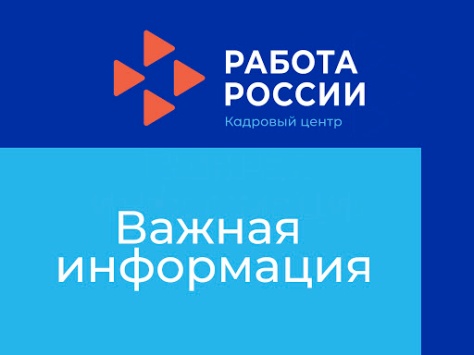 Пособие по безработице оформляется ДИСТАНЦИОННО — по интернету, ходить для этого в центр занятости не нужно. Специально для этого были утверждены временные правила регистрации граждан в качестве безработных — они будут действовать до конца 2020 года (постановление Правительства РФ от 08.04.20 № 460). Зарегистрироваться дистанционно можно на портале «Работа в России». Дистанционная постановка на учёт в качестве безработного осуществляется путём подачи заявления. Для этого потребуется подтверждённая учётная запись на портале Госуслуги. Обратите внимание, что стандартная учётная запись не подходит – в ней не подтверждена личность пользователя, пройдена лишь базовая верификация документов.Получить статус безработного и право на пособие можно независимо от того, как давно вы уволились и работали ли вы вообще хоть раз официально по трудовому договору. Но вот размер пособия будет зависеть от этих обстоятельств.Кто не может претендовать на пособиеЕсть категории граждан, которым не полагается пособие по безработице, потому что с точки зрения закона их нельзя признать безработными. Полный перечень установлен в статье 2 и пункте 3 статьи 3 закона № 1032-1 «О занятости населения в РФ», вот самые основные случаи:Подростки младше 16 лет;Учащиеся очных отделений;Пенсионеры по старости;Те, у кого есть статус ИП или самозанятого (перед обращением за получением статуса безработного ИП нужно закрыть и сняться с учёта в качестве самозанятого);Те, кто выполняет работу или оказывает услуги по договорам гражданско-правового характера (даже если у них нет статуса самозанятого или ИП);Учредители коммерческих организаций (если они перед обращением в службу занятости не вышли из состава участников);Все, кто состоит в трудовых отношениях. Например, вас уволили с одной работы, но у вас есть вторая (раньше вы их совмещали, теперь осталась одна). И все, у кого работа фактически остановилась, но увольнения пока не было (оформлен простой, отпуск без сохранения зарплаты).Эти категории граждан (кроме пенсионеров) считаются занятыми и не нуждающимися в работе. Пенсионеров по старости закон не относит к трудоспособной группе населения, что, конечно, не мешает им по желанию работать.Общие правила о размере пособияЕсть минимальный и максимальный размеры пособия по безработице. Минимальный размер в 2020 году составляет 1500 рублей, а максимальный — 12 130 рублей в месяц (постановление Правительства РФ от 27.03.20 № 346).Пособие назначается с 11-го дня после регистрации заявления. Поэтому если вы обратитесь в конце июня, то пособие вы начнете получать в июле и, оно будет рассчитываться по временным правилам, утверждённым постановлением Правительства РФ от 08.04.20 № 460. Пособие для сокращённых и уволенных из-за ликвидации предприятияТем, кого увольняют по сокращению штата или численности или из-за ликвидации организации (прекращения деятельности ИП, если вашим работодателем был предприниматель), желательно встать на учёт в качестве безработных в течение двух недель.При таких основаниях увольнения ваш бывший работодатель должен ещё два месяца после увольнения выплачивать вам ваш средний заработок (ст. 178 ТК РФ). Это мера поддержки на время поиска новой работы. Если через два месяца подходящая для вас работа не найдётся, то можно будет получить от бывшего работодателя третью выплату в размере среднего заработка (ч. 2 ст. 178 ТК РФ). Но это возможно только по решению службы занятости и при условии, что вы в двухнедельный срок после увольнения встали туда на учёт, но подходящей для вас работы не нашлось.Государственное пособие по безработице вы начнете получать после того, как закончится период, в течение которого бывший работодатель выплачивает вам средний заработок. Получать за один и тот же период обе выплаты (и средний заработок, и пособие) нельзя. Пособие вы начнете получать с четвёртого месяца после увольнения — при условии, что для вас за это время не нашлось подходящей работы.Пособие для предпринимателей и самозанятыхЗарегистрированные в качестве ИП или выполняющие работу, оказывающие услуги по договорам гражданско-правового характера (а как раз для этого оформляется самозанятость), считаются занятыми, то есть не нуждающимися в работе (ст. 2 закона № 1032-1 «О занятости населения»). То, что сейчас ваша деятельность фактически встала и не приносит вам доход, этого подхода не отменяет. Например, точно так же считается занятым человек, который формально состоит в трудовых отношениях и не уволен, хотя фактически находится в неоплачиваемом отпуске.Стоит ли ради пособия отказываться от статуса ИП или самозанятости — большой вопрос. Он зависит от того, на какой размер пособия вы можете претендовать. А с этим ситуация неоднозначная. Если ориентироваться на общий порядок установления пособия, то получится, что бывшим предпринимателям и самозанятым полагается только пособие в минимальном размере — 1500 рублей. На пособие выше минимального размера могут претендовать только те бывшие предприниматели и самозанятые, которые за последние 12 месяцев где-то работали по трудовому договору не меньше 26 недель. То есть совмещали свое дело с работой по найму либо начали свое дело недавно, а до этого работали по найму. Остальные для исчисления пособия приравниваются к тем, кто не имел работы более года.Во Временных правилах, утверждённых постановлением Правительства РФ от 08.04.20 № 460, по которым пособия будут рассчитываться с июля, прямо сказано, что бывшие предприниматели получают пособия в минимальном размере (п. 16). Специальных оговорок о самозанятых нет.Но для региональных мер дополнительной поддержки могут быть установлены иные правила. Есть ли подобные меры поддержки для экс-предпринимателей и самозанятых в вашем регионе, лучше узнавать в вашей службе занятости.Пособие для тех, кто работал без оформленияРаботавшие без оформления оказались в очень уязвимом положении, потому что нет доказательств ни самого факта работы, ни даты увольнения. Факт работы служба занятости при назначении пособия устанавливает по данным системы учёта Пенсионного фонда — работодатели подают туда сведения о своих сотрудниках и их зарплатах. Какое у вас будет пособие, зависит от того, когда вы, согласно данным пенсионного учёта, в последний раз работали официально, с записью в трудовую книжку. Если последняя такая работа у вас была больше года назад или её не было вообще никогда (во втором случае вы считаетесь ищущим работу впервые), можно рассчитывать только на минимальный размер пособия.Пособие для тех, кто работал по договорам гражданско-правового характера (ГПХ)По общему правилу, для целей назначения пособия потеря такой работы, ее продолжительность и средние доходы по ней не учитываются, поскольку это не трудовые отношения.Поэтому, какое у вас будет пособие, зависит от того, когда вы, согласно данным пенсионного учёта, в последний раз работали официально, по трудовому договору, с записью в трудовую книжку. Если последняя такая работа у вас была больше года назад или ее не было вообще никогда (во втором случае вы считаетесь ищущим работу впервые), то можно рассчитывать только на минимальный размер пособия.За что могут лишить пособияЕсть три главных условия для признания безработным (ст. 3 закона № 1032-1 «О занятости населения»), и они сохраняются на протяжении всего периода, пока вы стоите на учёте в службе занятости:У вас нет работы;У вас нет заработка (а заработком может быть не только зарплата, но и доходы от другой деятельности);Вы ищете работу и готовы приступить к ней.Соответственно, если у вас отпадает хотя бы одно условие, выплата пособия прекращается. Например:Вы устраиваетесь на работу или у вас появляются иные виды занятости, названные в статье 2 закона № 1032-1 «О занятости населения» (вы стали студентом очного отделения, зарегистрировались как самозанятый или ИП);Вы начали подрабатывать фрилансом. Достаточно поступления одного вознаграждения по гражданско-правовому договору (например, за оказанную консультацию, за написанную статью, за разработанный проект и т. д.) — и будет считаться, что у вас есть заработок. С вознаграждений по договорам ГПХ компании-клиенты тоже делают отчисления в Пенсионный фонд, а значит, сведения о таком доходе станут известны службе занятости.Вы отказываетесь приступить к работе, которую вам предлагают.Поясним третий пункт подробнее. Пособие по безработице — это поддержка от государства на тот период, пока вы ищете работу. Считается, что главная цель постановки вас на учёт в качестве безработного — поиск работы на бирже труда. Поэтому в течение 10 дней после обращения в службу занятости вам должны предложить работу. И только если подходящей работы для вас не найдется, не позднее 11-го дня вас признают безработным и назначат пособие. Но дальше вам будут снова предлагать подходящие вакансии. Если вы будете отвергать их необоснованно, равно как и предложение пройти профессиональное переобучение ради новой работы, то вас лишат пособия. При этом понятие «подходящая вакансия» в смысле закона «О занятости населения» может очень сильно отличаться от ваших личных критериев подходящей работы.В любом случае, даже если подходящей работы для вас не находится, «сидеть на пособии» вечно не получится — его платят по общему правилу не более 6 месяцев, а гражданам предпенсионного возраста — не более 11 месяцев.Что грозит за обман при получении пособияПримеры типичных нарушений:предоставление недостоверных сведений о трудоустройстве (правда, теперь служба занятости проверяет всё по данным пенсионного учёта, поэтому обмануть ее сложно);сокрытие обстоятельств, которые исключают признание безработным или влекут прекращение статуса безработного.В таком случае придётся вернуть незаконно полученное пособие (служба занятости его взыщет).Кроме того, возможна административная ответственность по статье 7.27.1. КоАП РФ за причинение имущественного ущерба путём обмана или злоупотребления доверием. За это грозит штраф в пятикратном размере незаконно полученного пособия, но не менее 5000 рублей.Также возможно возбуждение уголовного дела по статье 159.2 УК РФ «Мошенничество при получении выплат».Помните: пособие — временная мера поддержки. Без усилий по поиску работы в любом случае не обойтись.Если возникли вопросы, обращайтесь в ГКУ «Верхнесалдинский центр занятости»:Тел. (8 34345)5-25-26
E-mail: vsaldaczn@yandex.ru